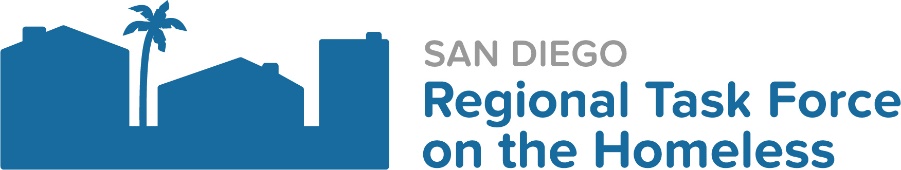 ORGANIZATION OFFICIAL CERTIFICATION OF CURRENT CORE DOCUMENTS Legal Name and Administrative Address of Organization:I hereby certify that I am charged by the above organization to enter into contracts. I certify that the Core Documents required to be submitted to the RTFH for my organization in response to San Diego City and County & Imperial County Continuums of Care (CoC) Homelessness Management Information System (HMIS) Request for Proposal are accurate and current.Organization AddressAddressCityStateZipSignature:Executed on this Date:Print Name:Telephone:Title:Email: